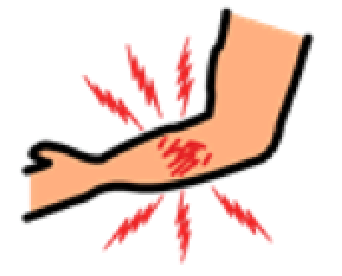 
MAY MASAKITPAIN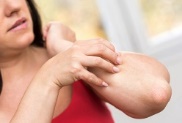 MAY MAKATIITCHYHINDI KA PWEDENG KUMAIN AT UMINOMYOU CANNOT EAT OR DRINK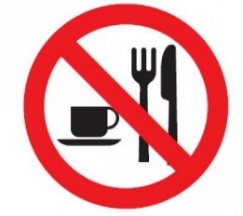 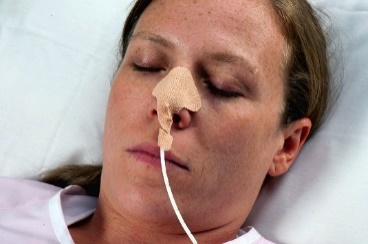 KAILANGAN MO NG FEEDING TUBEYOU NEED A FEEDING TUBESUCTION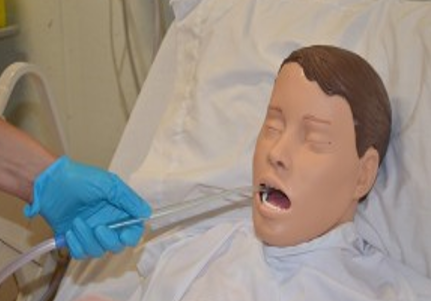 OXYGEN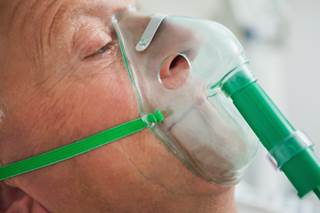 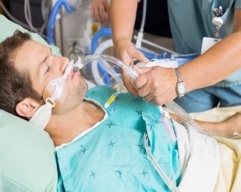 KAILANGAN MO NG TUBO SA IYONG LALAMUNAN PARA IKAW AY MAKAHINGAYOU NEED INTUBATION TO HELP YOU BREATHE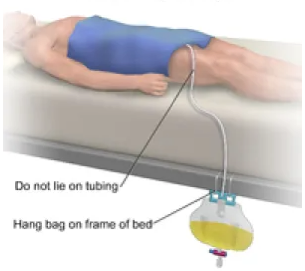 KAILANGAN MO NG CATHETERYOU NEED A URINARY CATHETER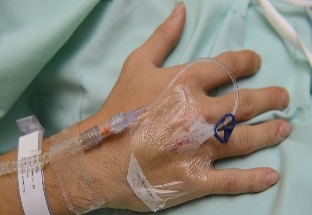 KAILANGAN MO NG TUBO SA IYONG UGATYOU NEED A TUBE IN YOUR BLOOD VESSEL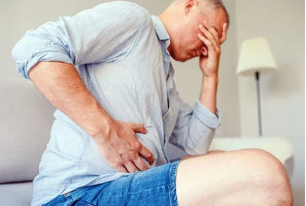 NAGTATAE / PANINIGAS NG DUMIDIARRHEA/ CONSTIPATION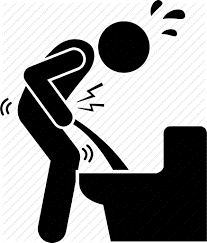 NAHIHIRAPANG UMIHIDIFFICULTY PASSING URINE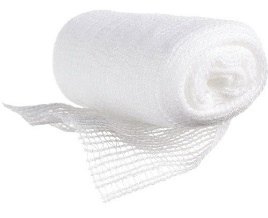 PALITAN ANG DRESSINGCHANGE DRESSINGBLOOD TEST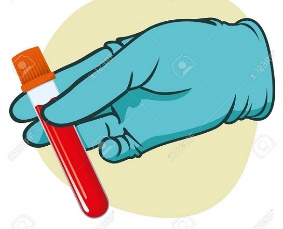 INJECTION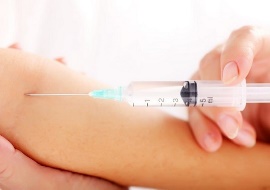 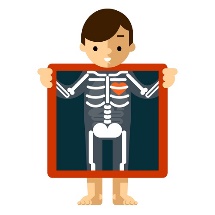 X-RAY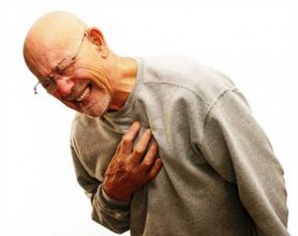 MERON KANG COVIDYOU HAVE COVID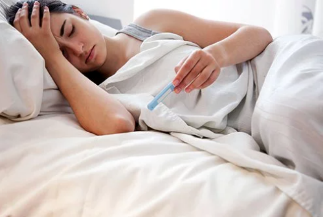 MERON KA BANG LAGNAT?DO YOU HAVE A FEVER?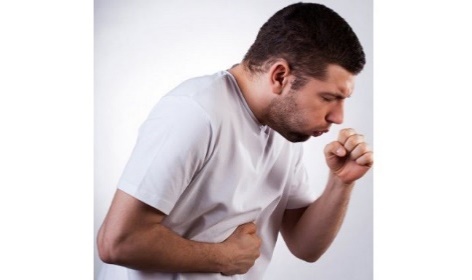 MERON KA BANG UBO?DO YOU HAVE COUGH?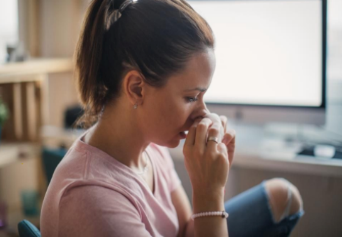 MERON KA BANG SIPON?DO YOU HAVE A RUNNY NOSE?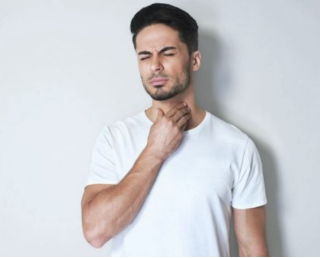 Meron ka bang pamamalat ng lalamunan o sore throat?DO YOU HAVE A SORE THROAT?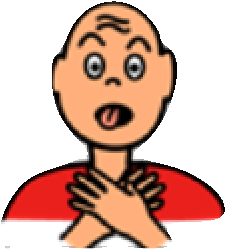 NAHIHIRAPANAKO HUMINGAANY TROUBLE BREATHING?